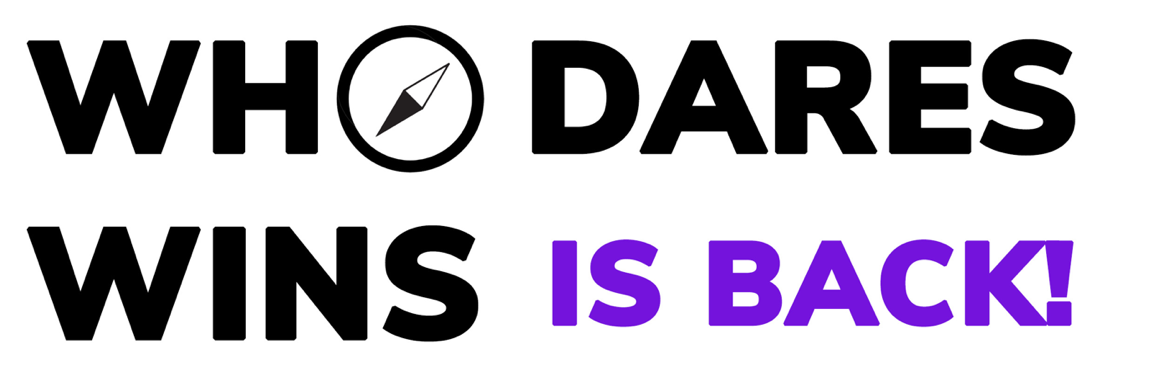 **£12 per person required for the day.**Troop/Unit:Leader Name:                              Email:Name of Young PersonDate of BirthEmergency Contact Total Payable:Date Completed: